Первоцветы – это те растения, которые отважились пробиваться на первых проталинах. По-другому травянистые раннецветущие растения называютсяподснежниками.К сожалению, многие раннецветущие стали очень редки в наших краях. Нужно беречь  исчезающие и редко встречающиеся растения:КупальницаПрострел раскрытыйГорицветМедуницаВетреница дубравнаяВетреница леснаяВенерин башмачокГерань луговаяЛилия кудреватаяВолчье лыкоКувшинка белаяКубышкаПервоцветы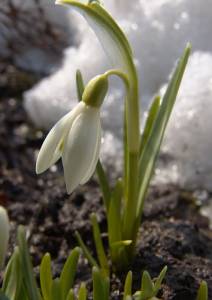 Оставь цветы весне!«Подснежник – дар весны – найди,Остановись, вглядись, замри…Не рви,Но сбереги!..»Составитель: воспитатель Зеленкина Л.П.